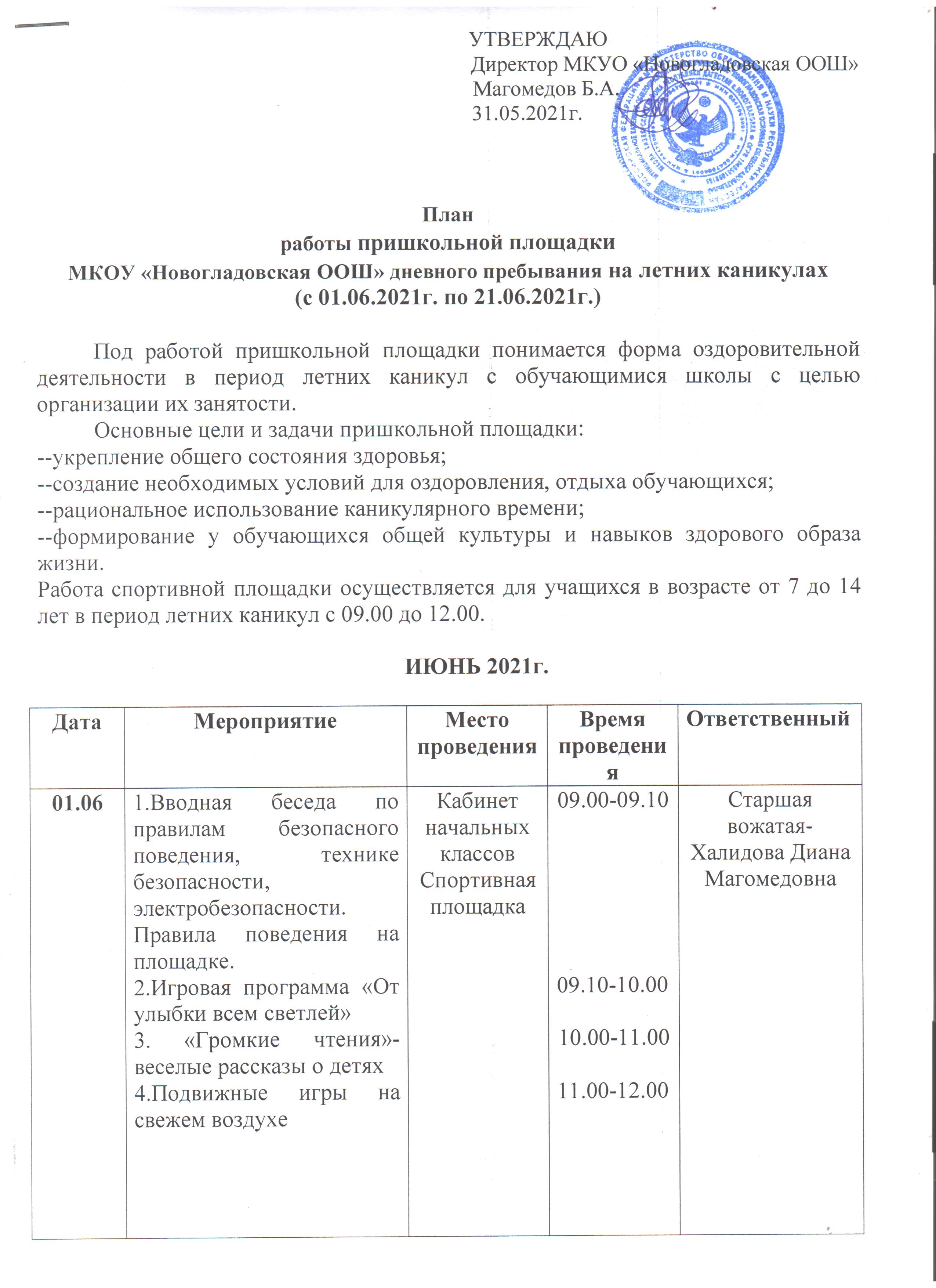                                                                                  УТВЕРЖДАЮ                                          Директор МКУО «Новогладовская ООШ»  	                                                                               Магомедов Б.А.		                              31.05.2021г.  План работы пришкольной площадки МКОУ «Новогладовская ООШ» дневного пребывания на летних каникулах(с 01.06.2021г. по 21.06.2021г.)          Под работой пришкольной площадки понимается форма оздоровительной деятельности в период летних каникул с обучающимися школы с целью организации их занятости.           Основные цели и задачи пришкольной площадки:--укрепление общего состояния здоровья;--создание необходимых условий для оздоровления, отдыха обучающихся;--рациональное использование каникулярного времени;--формирование у обучающихся общей культуры и навыков здорового образа жизни.Работа спортивной площадки осуществляется для учащихся в возрасте от 7 до 14 лет в период летних каникул с 09.00 до 12.00.ИЮНЬ 2021г.ДатаМероприятиеМесто проведенияВремя проведенияОтветственный01.061.Вводная беседа по правилам безопасного поведения, технике безопасности, электробезопасности. Правила поведения на площадке.2.Игровая программа «От улыбки всем светлей»3. «Громкие чтения»- веселые рассказы о детях4.Подвижные игры на свежем воздухеКабинет начальных классовСпортивная площадка09.00-09.1009.10-10.0010.00-11.0011.00-12.00Старшая вожатая-Халидова Диана Магомедовна02.061.Организационная беседа. Обучение правилам безопасности «Как справиться с вредными привычками» 2. Конкурс рисунков «Школа будущего»3.Час футбола4.Подвижные игры на свежем воздухеКабинет нач. классовСпортивная площадка09.00-09.1009.10-10.0010.00-11.0011.00-12.00Старшая вожатая-Халидова Диана Магомедовна03.061.Организационная беседа. Обучение правилам безопасности «Правила поведения на дороге»2. Мир настольных игр3. Пионербол4. Подвижные игры на свежем воздухеКабинет нач. классовСпортивная площадка09.00-09.1009.10-10.0010.00-11.0011.00-12.00Старшая вожатая-Халидова Диана Магомедовна04.061.Организационная беседа. Обучение правилам безопасности «Правила пожарной безопасности»2.Игра «Юные экологи3.Подвижная игра «Снайпер»4.Подвижные игры на свежем воздухеКабинет нач. классовСпортивная площадка09.00-09.1009.10-10.0010.00-11.0011.00-12.00Старшая вожатая-Халидова Диана Магомедовна07.061.Организационная беседа. Обучение правилам безопасности «Правила безопасного на воде»2.Познавательно- развлекательная игра «Дети и безопасность»3.Беседа «Все профессии важны»4.Подвижные игры на свежем воздухеКабинет нач. классовСпортивная площадка09.00-09.1009.10-10.0010.00-11.0011.00-12.00Старшая вожатая-Халидова Диана Магомедовна08.061.Организационная беседа. Обучение правилам безопасности «Правила езды на велосипеде»2.Конкурс рисунков «Моя малая Родина»3.Игра «Съедобное - несъедобное»4.Подвижные игры на свежем воздухеКабинет нач. классовСпортивная площадка09.00-09.1009.10-10.0010.00-11.0011.00-12.00Старшая вожатая-Халидова Диана Магомедовна09.061.Организационная беседа. Обучение правилам безопасности «Правила поведения и безопасности человека на воде»2.Игра – путешествие «Лесные жители»3. Разгадывание кроссвордов и головоломок. 4. Подвижные игры на свежем воздухеКабинет нач. классовСпортивная площадка09.00-09.1009.10-10.0010.00-11.0011.00-12.00Старшая вожатая-Халидова Диана Магомедовна10.061.Организационная беседа. Обучение правилам безопасности «Здоровье – твое настоящее и будущее»2.Игры на спортивной площадке. Полоса препятствий3. Библиотечный урок «Сказки Пушкина»4.Подвижные игры на свежем воздухеКабинет нач. классовСпортивная площадка09.00-09.1009.10-10.0010.00-11.0011.00-12.00Старшая вожатая-Халидова Диана Магомедовна11.061.Организационная беседа. Обучение правилам безопасности «Правила дорожного движения»2.Конкурс рисунков «Движение и жизнь»3.Настольные игры4.Подвижные игры на свежем воздухеКабинет нач. классовСпортивная площадка09.00-09.1009.10-10.0010.00-11.0011.00-12.00Старшая вожатая-Халидова Диана Магомедовна14.061.Организационная беседа. Обучение правилам безопасности «Закаливание»2.Беседа «Чтобы не было беды»3.Интеллектуальная игра «Счастливый случай»4.Подвижные игры на свежем воздухеКабинет нач. классовСпортивная площадка09.00-09.1009.10-10.0010.00-11.0011.00-12.00Старшая вожатая-Халидова Диана Магомедовна15.061.Организационная беседа. Обучение правилам безопасности «Отдыхая у воды, как нам избежать беды»2.Игра в волейбол3.Просмотр мультфильмов4. Подвижные игры на свежем воздухеКабинет нач. классовСпортивная площадка09.00-09.1009.10-10.0010.00-11.0011.00-12.00Старшая вожатая-Халидова Диана Магомедовна16.061.Организационная беседа. Обучение правилам безопасности «Правила пожарной безопасности в быту»2.Познавательно – развлекательная игра «Дорожные знаки»3.Настольные игры4.Подвижные игры на свежем воздухеКабинет нач. классовСпортивная площадка09.00-09.1009.10-10.0010.00-11.0011.00-12.00Старшая вожатая-Халидова Диана Магомедовна17.061.Организационная беседа. Обучение правилам безопасности «Детские шалости и их последствия»2. Подвижные игры со скакалкой3.Викторина «Что за прелесть эти сказки»4. Подвижные игры на свежем воздухеКабинет нач. классовСпортивная площадка09.00-09.1009.10-10.0010.00-11.0011.00-12.00Старшая вожатая-Халидова Диана Магомедовна18.061.Организационная беседа. Обучение правилам безопасности «Правила дружбы»2.Просмотр видеофильмов о ПДД3.Конкурс рисунков «Поделись улыбкою своей»4. Подвижные игры на свежем воздухеКабинет нач. классовСпортивная площадка09.00-09.1009.10-10.0010.00-11.0011.00-12.00Старшая вожатая-Халидова Диана Магомедовна21.061.Организационная беседа. Обучение правилам безопасности «Правила безопасности на водоемах»2.Беседа «Азбука здоровья»3.Конкурс загадок «От чего и почему»4. Подвижные игры на свежем воздухеКабинет нач. классовСпортивная площадка09.00-09.1009.10-10.0010.00-11.0011.00-12.00Старшая вожатая-Халидова Диана Магомедовна